Madame, Monsieur,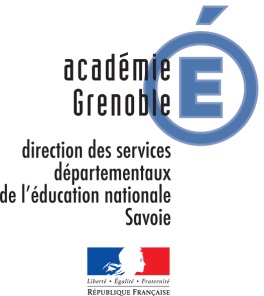 Afin de réaliser un bilan pour votre enfant, j'aurais besoin que vous me donniez votre autorisation en remplissant la partie ci-dessous et en la signant.Je souhaiterais que vous m’appeliez au 04 79 56 67 46 pour que nous convenions d’un rendez-vous.En espérant que nous pourrons collaborer dans l’intérêt de votre enfant, je vous prie de recevoir mes meilleures salutations.							Delphine GUIRAUD						Psychologue de l'Education NationaleNous soussignés, …….…….……………………………………………………………………………… (parents – responsables légaux) de l’enfant ……………………………………………………………………………. acceptons que le psychologue scolaire rencontre notre enfant pour un examen psychologique.Les parents, le ….. / …… /…….